                               International Student Yearly Follow up 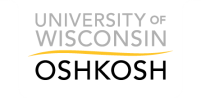 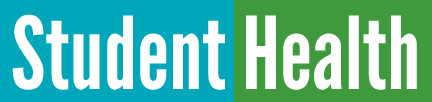                                                                  Tuberculosis (TB) Risk Assessment Form This screening tool is used to identify adults without symptoms of latent tuberculosis (LTBI).  Repeat testing by interferon gamma release assay (IGRA) recommended only if risk factors are identified by screen questions below.SYMPTOM EVALUATIONYES    NO    Recent TB symptoms:  Persistent cough lasting three or more weeks AND one or more of the  following symptoms: coughing up blood, fever, night sweats, unexplained weight loss or fatigue.RISK FOR TB INFECTIONYES    NO    Residence or travel (for ≥ 1 month) in a country with a high TB rateIncludes any country other than the United States, Canada, Australia, New Zealand or a country in western or northern Europe.Travel is of extended duration or including likely contact with infectious TB.   YES    NO    Close contact to someone with infectious TB disease.RISK FOR PROGRESSION TO TB DISEASEYES    NO    Human immunodeficiency virus (HIV) infectionYES    NO    Current or planned immunosuppression including receipt of an organ transplant, treatment       with an TNF-alpha antagonist medication, chronic steroids or other immunosuppressive medication                      in combination with risk for infection from above.A TB risk assessment and symptom evaluation have been completed for the individual named below.       No risks or symptoms of TB were identified.A TB risk assessment and symptom evaluation have been completed for the individual named below.       Risk factors and/or symptoms for TB have been identified; further testing is recommended.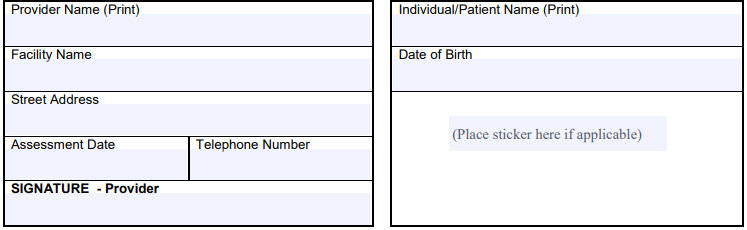 